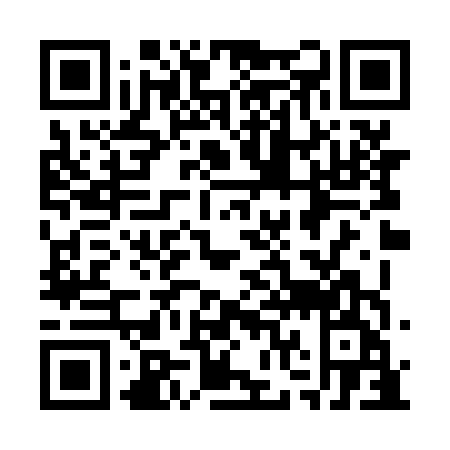 Prayer times for Village-Sainte-Croix, New Brunswick, CanadaMon 1 Apr 2024 - Tue 30 Apr 2024High Latitude Method: Angle Based RulePrayer Calculation Method: Islamic Society of North AmericaAsar Calculation Method: HanafiPrayer times provided by https://www.salahtimes.comDateDayFajrSunriseDhuhrAsrMaghribIsha1Mon5:316:571:225:527:499:152Tue5:296:551:225:537:509:163Wed5:276:531:225:537:519:184Thu5:256:511:225:547:539:195Fri5:236:501:215:557:549:216Sat5:206:481:215:567:559:237Sun5:186:461:215:577:579:248Mon5:166:441:205:587:589:269Tue5:146:421:205:597:599:2810Wed5:116:401:206:008:019:2911Thu5:096:381:206:018:029:3112Fri5:076:361:196:028:039:3313Sat5:056:341:196:038:059:3514Sun5:036:331:196:048:069:3615Mon5:006:311:196:048:079:3816Tue4:586:291:186:058:099:4017Wed4:566:271:186:068:109:4218Thu4:546:251:186:078:119:4419Fri4:516:241:186:088:139:4520Sat4:496:221:186:098:149:4721Sun4:476:201:176:108:159:4922Mon4:456:181:176:108:179:5123Tue4:436:171:176:118:189:5324Wed4:406:151:176:128:209:5425Thu4:386:131:176:138:219:5626Fri4:366:121:176:148:229:5827Sat4:346:101:166:158:2410:0028Sun4:326:081:166:158:2510:0229Mon4:296:071:166:168:2610:0430Tue4:276:051:166:178:2810:06